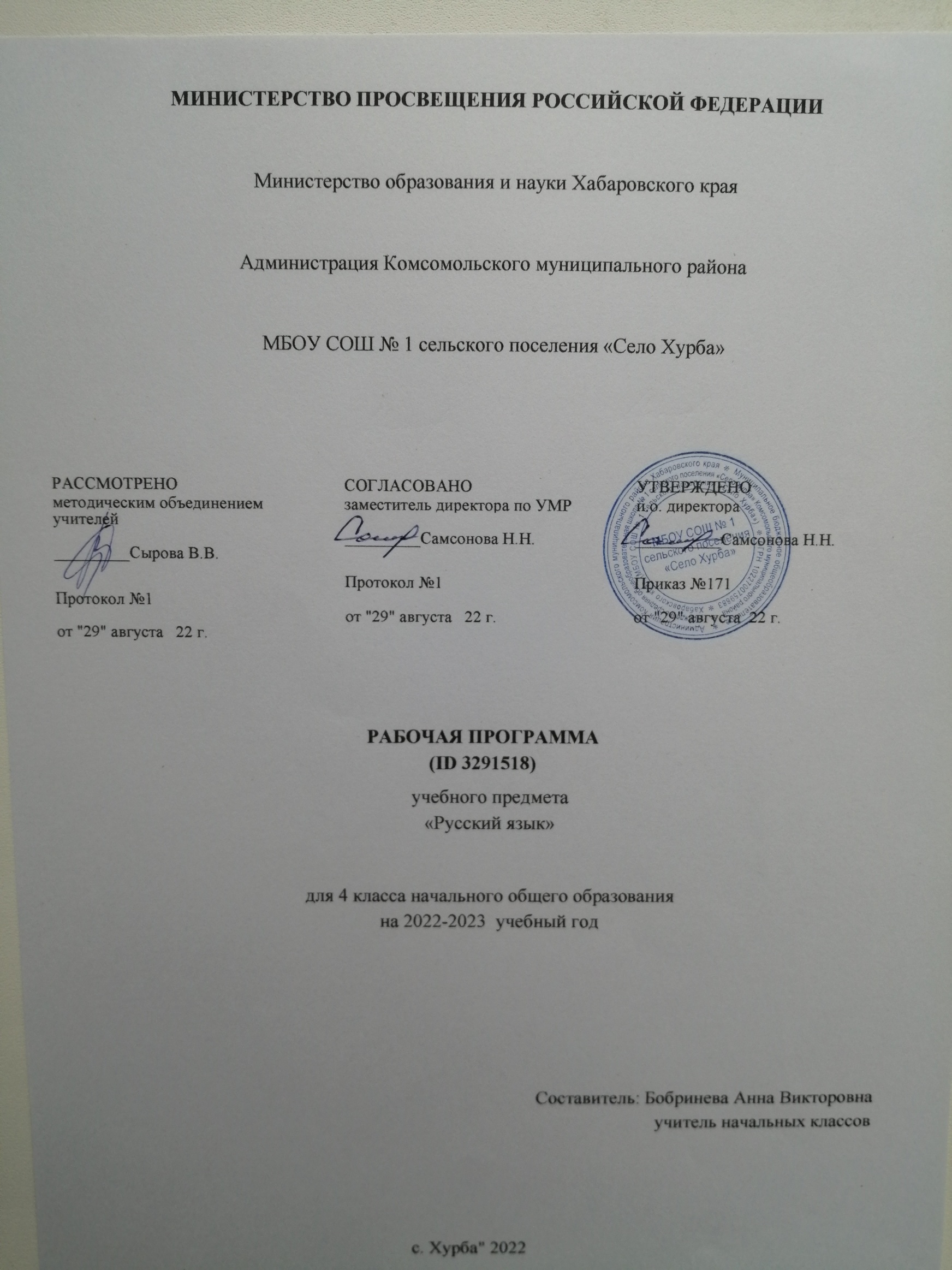 ПОЯСНИТЕЛЬНАЯ ЗАПИСКАРабочая программа учебного предмета «Русский язык» для обучающихся 4 классов на уровне начального общего образования составлена на основе Требований к результатам освоения программы началь​ного общего образования Федерального государственного обра​зовательного стандарта начального общего образования (да​лее — ФГОС НОО), а также ориентирована на целевые приоритеты, сформулированные в Примерной программе воспитания.ОБЩАЯ ХАРАКТЕРИСТИКА УЧЕБНОГО ПРЕДМЕТА "РУССКИЙ ЯЗЫК"Русский язык является основой всего процесса обучения в на​чальной школе, успехи в его изучении во многом определяют результаты обучающихся по другим предметам. Русский язык как средство познания действительности обеспечивает развитие интеллектуальных и творческих способностей младших школьников, формирует умения извлекать и анализировать информацию из различных текстов, навыки самостоятельной учебной деятельности. Предмет «Русский язык» обладает 
значительным потенциа​лом в развитии функциональной грамотности младших школь​ников, особенно таких её компонентов, как языковая, комму​никативная, читательская, общекультурная и социальная гра​мотность. Первичное знакомство с системой русского языка, богатством его выразительных возможностей, развитие умения правильно и эффективно использовать русский язык в различ​ных сферах и ситуациях общения способствуют успешной соци​ализации младшего школьника. Русский язык, выполняя свои базовые функции общения и выражения мысли, обеспечивает межличностное и социальное взаимодействие, участвует в фор​мировании самосознания и мировоззрения личности, является важнейшим средством хранения и передачи информации, куль​турных традиций, истории русского народа и других народов России. Свободное владение языком, умение выбирать нужные языковые средства во многом определяют возможность адек​ватного самовыражения взглядов, мыслей, чувств, проявления себя в различных жизненно важных для человека областях. Изучение русского языка обладает огромным потенциалом присвоения традиционных социокультурных и духовно​нрав​ственных ценностей, принятых в обществе правил и норм пове​дения, в том числе речевого, что способствует формированию внутренней позиции личности. Личностные достижения младшего школьника непосредственно связаны с осознанием языка как явления национальной культуры, пониманием связи языка и мировоззрения народа. Значимыми личностными результата​ми являются развитие устойчивого познавательного интереса к изучению русского языка, формирование ответственности за сохранение чистоты русского языка. Достижение этих личност​ных результатов —длительный процесс, разворачивающийся на протяжении изучения содержания предмета.Центральной идеей конструирования содержания и планиру​емых результатов обучения является признание равной значимости работы по изучению системы языка и работы по совер​шенствованию речи младших школьников. Языковой материал призван сформировать первоначальные 
представления о струк​туре русского языка, способствовать усвоению норм русского литературного языка, орфографических и пунктуационных правил. Развитие устной и письменной речи младших школь​ников направлено на решение практической задачи развития всех видов речевой деятельности, отработку навыков использо​вания усвоенных норм русского литературного языка, речевых норм и правил речевого этикета в процессе устного и письмен​ного общения. Ряд задач по 
совершенствованию речевой дея​тельности решаются совместно с учебным предметом «Литера​турное чтение».Общее число часов, отведённых на изучение «Русского язы​ка», в 4 классе — 170 ч.ЦЕЛИ ИЗУЧЕНИЯ УЧЕБНОГО ПРЕДМЕТА "РУССКИЙ ЯЗЫК"В начальной школе изучение русского языка имеет особое значение в развитии младшего школьника. Приобретённые им знания, опыт выполнения предметных и универсальных дей​ствий на материале русского языка станут фундаментом обучения в основном звене школы, а также будут востребованы в жизни.Изучение русского языка в начальной школе направлено на достижение следующих целей:—  приобретение младшими школьниками первоначальных представлений о многообразии языков и культур на территории Российской Федерации, о языке как одной из главных духов​но​‐нравственных ценностей народа; понимание роли языка как основного средства общения; осознание значения русского язы​ка как государственного языка Российской Федерации; пони​‐мание роли русского языка как языка межнационального об​щения; осознание правильной устной и письменной речи как показателя общей культуры человека;—  овладение основными видами речевой деятельности на ос​нове первоначальных представлений о нормах современного русского литературного языка: аудированием, говорением, чте​нием, письмом;—  овладение первоначальными научными представлениями о системе русского языка: 
фонетике, графике, лексике, морфе​мике, морфологии и синтаксисе; об основных единицах языка, их признаках и особенностях употребления в речи; использова​ние в речевой деятельности норм современного русского литера​турного языка (орфоэпических, лексических, грамматических, орфографических, пунктуационных) и речевого этикета;—  развитие функциональной грамотности, готовности к успешному взаимодействию с изменяющимся миром и дальнейшему успешному образованию.СОДЕРЖАНИЕ УЧЕБНОГО ПРЕДМЕТА 	Сведения о русском языке 
	Русский язык как язык межнационального общения. Раз​личные методы познания языка: наблюдение, анализ, лингвистический эксперимент, мини-​исследование, проект.	Фонетика и графика 
	Характеристика, сравнение, классификация звуков вне сло​ва и в слове по заданным параметрам. Звуко​буквенный разбор слова.	Орфоэпия 
	Правильная интонация в процессе говорения и чтения. Нор​мы произношения звуков и сочетаний звуков; ударение в сло​вах в соответствии с нормами современного русского литератур​ного языка (на ограниченном перечне слов, отрабатываемом в учебнике). Использование орфоэпических словарей русского языка при определении правильного произношения слов.	Лексика 
	Повторение и продолжение работы: наблюдение за использо​ванием в речи синонимов, антонимов, устаревших слов (про​стые случаи). Наблюдение за использованием в речи фразеологизмов (про​стые случаи).	Состав слова (морфемика) 
	Состав изменяемых слов, выделение в словах с однозначно выделяемыми морфемами окончания, корня, приставки, суффикса (повторение изученного). Основа слова. Состав неизменяемых слов (ознакомление). Значение наиболее употребляемых суффиксов изученных ча​стей речи 
(ознакомление).	Морфология 
	Части речи самостоятельные и служебные. Имя существительное. Склонение имён 
существительных (кроме существительных на -мя, -ий, -ие, -ия; на -ья типа гостья, на ​ье типа ожерелье во множественном числе); соб​ственных имён существительных на -ов, -ин, -ий; имена суще​ствительные 1, 2, 3-​го склонения (повторение изученного). Не​ склоняемые имена 
существительные (ознакомление). Имя прилагательное. Зависимость формы имени прилага​тельного от формы имени существительного (повторение). Склонение имён прилагательных во множественном числе. Местоимение. Личные местоимения (повторение). Личные местоимения 1-​го и 3​-го лица единственного и множественного числа; склонение личных местоимений. Глагол.  Изменение глаголов по лицам и числам  в настоящем и будущем времени (спряжение) І и ІІ спряжение глаголов. Способы определения I и II спряжения глаголов. Наречие (общее представление). Значение, вопросы, употреб​ление в речи. Предлог. Отличие предлогов от приставок (повторение). Союз; союзы и, а, но в простых и сложных предложениях. Частица не, её значение (повторение).	Синтаксис 
	Слово, сочетание слов (словосочетание) и предложение, осоз​нание их сходства и различий; виды предложений по цели высказывания (повествовательные, вопросительные и побуди​тельные); виды предложений по эмоциональной окраске (восклицательные и невосклицательные); связь между словами в словосочетании и предложении (при помощи смысловых вопро​сов); распространённые и нераспространённые предложения (повторение изученного). Предложения с однородными членами: без союзов, с союзами а, но, с одиночным союзом и. Интонация перечисления в пред​ложениях с однородными членами. Простое и сложное предложение (ознакомление). Сложные предложения: сложносочинённые с союзами и, а, но; бессоюзные сложные предложения (без называния терминов).	Орфография и пунктуация 
	Повторение правил правописания, изученных в 1, 2, 3 классах. Орфографическая зоркость как осознание места возможного возникновения орфографической ошибки; различные способы решения орфографической задачи в зависимости от места орфо​граммы в слове; контроль при проверке собственных и предло​женных текстов (повторение и применение на новом орфогра​фическом материале). Использование орфографического словаря для определения (уточнения) написания слова.Правила правописания и их применение:—  безударные падежные окончания имён существительных (кроме существительных на -мя, -ий, -ие, -ия, а также кроме собственных имён существительных на -ов, -ин, -ий);—  безударные падежные окончания имён прилагательных;—  мягкий знак после шипящих  на  конце  глаголов  в  форме 2-​го лица единственного числа;—  наличие или  отсутствие  мягкого  знака  в  глаголах  на -ться и -тся;—  безударные личные окончания глаголов;—  знаки препинания в предложениях с однородными членами, соединёнными союзами и, а, но и без союзов.	Знаки препинания в сложном предложении, состоящем из двух простых (наблюдение). Знаки препинания в предложении с прямой речью после слов автора (наблюдение).	Развитие речи 
	Повторение и продолжение работы, начатой в предыдущих классах: ситуации устного и 
письменного общения (письмо, поздравительная открытка, объявление и др.); диалог; монолог; отражение темы текста или основной мысли в заголовке. Корректирование текстов (заданных и собственных) с учётом точности, правильности, богатства и выразительности письмен​ной речи. Изложение (подробный устный и письменный пересказ тек​ста; выборочный устный пересказ текста).Сочинение как вид письменной работы. Изучающее, ознакомительное чтение. Поиск информации, заданной в тексте в явном виде. Формулирование простых вы​водов на основе информации, содержащейся в тексте. Интер​претация и обобщение содержащейся в тексте информации.ПЛАНИРУЕМЫЕ ОБРАЗОВАТЕЛЬНЫЕ РЕЗУЛЬТАТЫ	Изучение русского языка в 4 классе направлено на достижение обучающимися личностных, метапредметных и предметных результатов освоения учебного предмета.ЛИЧНОСТНЫЕ РЕЗУЛЬТАТЫ	В результате изучения предмета «Русский язык» в начальной школе у обучающегося будут сформированы следующие личностные новообразования 
	гражданско-патриотического воспитания:
	—    становление ценностного отношения к своей Родине — России, в том числе через изучение русского языка, отражающего историю и культуру страны;
	—    осознание своей этнокультурной и российской граждан​ской идентичности, понимание роли русского языка как государственного языка Российской Федерации и языка межнацио​нального общения народов России;
	—    сопричастность к прошлому, настоящему и будущему сво​ей страны и родного края, в том числе через обсуждение ситуаций при работе с художественными произведениями;
	—    уважение к своему и другим народам, формируемое в том числе на основе примеров из художественных произведений;
	—    первоначальные представления о человеке как члене об​щества, о правах и ответственности, уважении и достоинстве человека, о нравственно​этических нормах поведения и прави​лах 
межличностных отношений, в том числе отражённых в художественных произведениях; 
	духовно-нравственного воспитания:
	—    признание индивидуальности каждого человека с опорой на собственный жизненный и читательский опыт;
	—    проявление сопереживания, уважения и доброжелатель​ ности, в том числе с использованием адекватных языковых средств для выражения своего состояния и чувств;
	—    неприятие любых форм поведения, направленных на причинение физического  и  морального вреда  другим  людям (в том числе связанного с использованием недопустимых средств языка); 	эстетического воспитания:
	—    уважительное отношение и интерес к художественной культуре, восприимчивость к разным видам искусства, традициям и творчеству своего и других народов;
	—    стремление к самовыражению в разных видах художе​ственной деятельности, в том числе в искусстве слова; осозна​ние важности русского языка как средства общения и самовы​ражения; 	физического воспитания, формирования культуры здоровья и эмоционального благополучия:	—   соблюдение правил здорового и безопасного (для себя и других людей) образа жизни в окружающей среде (в том числе информационной) при поиске дополнительной информации в процессе языкового образования;
	—   бережное отношение к физическому и психическому здо​ровью, проявляющееся в выборе приемлемых способов речевого самовыражения и соблюдении норм речевого этикета и пра​вил общения; 
	трудового воспитания:
	—    осознание ценности труда в жизни человека и общества (в том числе благодаря примерам из художественных произведений), ответственное потребление и бережное отношение к результатам труда, навыки участия в различных видах трудо​вой деятельности, интерес к различным профессиям, возника​ющий при обсуждении примеров из художественных произве​дений; 
	экологического воспитания:	—    бережное отношение к природе, формируемое в процессе работы с текстами;
	—    неприятие действий, приносящих ей вред; 
	ценности научного познания:
	—    первоначальные представления о научной картине мира (в том числе первоначальные представления о системе языка как одной из составляющих целостной научной картины мира);	—    познавательные интересы, активность, инициативность, любознательность и самостоятельность в познании, в том числе познавательный интерес к изучению русского языка, актив​ность и 
самостоятельность в его познании.МЕТАПРЕДМЕТНЫЕ РЕЗУЛЬТАТЫ	В результате изучения предмета «Русский язык» в начальной школе у обучающегося будут сформированы следующие познавательные универсальные учебные действия.	Базовые логические действия:
	—    сравнивать различные языковые единицы (звуки, слова, предложения, тексты), устанавливать основания для сравнения языковых единиц (частеречная принадлежность, грамматиче​ский признак, лексическое значение и др.); устанавливать аналогии языковых единиц;
	—    объединять объекты (языковые единицы) по определённо​му признаку;
	—    определять существенный признак для классификации языковых единиц (звуков, частей речи, предложений, текстов); классифицировать языковые единицы;
	—    находить в языковом материале закономерности и проти​воречия на основе предложенного учителем алгоритма наблюдения; анализировать алгоритм действий при работе с языко​выми единицами, самостоятельно выделять учебные операции при анализе языковых единиц;
	—    выявлять недостаток информации для решения учебной и практической задачи на основе предложенного алгоритма, фор​мулировать запрос на дополнительную информацию;
	—    устанавливать причинно​следственные связи в ситуациях наблюдения за языковым материалом, делать выводы.	Базовые исследовательские действия:
	—    с помощью учителя формулировать цель, планировать из​менения языкового объекта, речевой ситуации;
	—    сравнивать несколько вариантов выполнения задания, выбирать наиболее подходящий (на основе предложенных критериев);
	—    проводить по предложенному плану несложное лингви​стическое мини​-исследование, 
выполнять по предложенному плану проектное задание;
	—    формулировать выводы и подкреплять их доказательства​ми на основе результатов 
проведённого наблюдения за языковым материалом (классификации, сравнения, исследования); формулировать с помощью учителя вопросы в процессе анализа предложенного языкового материала;	—    прогнозировать возможное развитие процессов, событий и их последствия в аналогичных или сходных ситуациях.	Работа с информацией:
	—    выбирать источник получения информации: нужный словарь для получения запрашиваемой информации, для уточнения;
	—    согласно заданному алгоритму находить представленную в явном виде информацию в предложенном источнике: в слова​рях, справочниках;
	—    распознавать достоверную и недостоверную информацию самостоятельно или на основании предложенного учителем способа её проверки (обращаясь к словарям, справочникам, учебнику);	—    соблюдать с помощью взрослых (педагогических работни​ков, родителей, законныхпредставителей) правила информационной безопасности при поиске информации в Интернете (информации о написании и произношении слова, о значении слова, о происхождении слова, о синонимах слова);
	—    анализировать и создавать текстовую, видео​, графиче​скую, звуковую информацию в соответствии с учебной зада​чей;
	—    понимать лингвистическую информацию, зафиксирован​ную в виде таблиц, схем; самостоятельно создавать схемы, таблицы для представления лингвистической информации.	К концу обучения в начальной школе у обучающегося форми​руются коммуникативные 
универсальные учебные действия 
	Общение:
	—    воспринимать и формулировать суждения, выражать эмо​ции в соответствии с целями и условиями общения в знакомой среде;
	—    проявлять уважительное отношение к собеседнику, со​блюдать правила ведения диалоги и дискуссии;
	—    признавать возможность существования разных точек зрения;
	—    корректно и аргументированно высказывать своё  мне​ние;
	—    строить речевое высказывание в соответствии с постав​ленной задачей;
	—    создавать устные и письменные тексты (описание, рас​суждение, повествование) в соответствии с речевой ситуацией;
	—    готовить небольшие публичные выступления о результа​тах парной и групповой работы, о результатах наблюдения, выполненного мини​-исследования, проектного задания;
	—    подбирать иллюстративный материал (рисунки, фото, плакаты) к тексту выступления.	К концу обучения в начальной школе у обучающегося форми​руются регулятивные универсальные учебные действия.Самоорганизация:
—    планировать действия по решению учебной задачи для по​лучения результата;—    выстраивать последовательность выбранных действий.	Самоконтроль:
	—    устанавливать причины успеха/неудач учебной деятель​ности;
	—    корректировать свои учебные действия для преодоления речевых и орфографических ошибок;	—    соотносить результат деятельности с поставленной учеб​ной задачей по выделению, 
характеристике, использованию языковых единиц;
	—    находить ошибку, допущенную при работе с языковым материалом, находить 
орфографическую и пунктуационную ошибку;
	—    сравнивать результаты своей деятельности и деятельно​сти одноклассников, объективно оценивать их по предложен​ным критериям.Совместная деятельность:	—    формулировать краткосрочные и долгосрочные цели (ин​дивидуальные с учётом участия в коллективных задачах) в стандартной (типовой) ситуации на основе предложенного учи​телем формата планирования, распределения промежуточных шагов и сроков;
	—    принимать цель совместной деятельности, коллективно строить действия по её достижению: распределять роли, договариваться, обсуждать процесс и результат совместной работы;
	—    проявлять готовность руководить, выполнять поручения, подчиняться, самостоятельно разрешать конфликты;
	—    ответственно выполнять свою часть работы;—    оценивать свой вклад в общий результат;
—    выполнять совместные проектные задания с опорой на предложенные образцы.ПРЕДМЕТНЫЕ РЕЗУЛЬТАТЫК концу обучения в четвёртом классе обучающийся научится:—  осознавать многообразие языков и культур на территории Российской Федерации, осознавать язык как одну из главных духовно​нравственных ценностей народа;—  объяснять роль языка как основного средства общения; объяснять роль русского языка как государственного языка Российской Федерации и языка межнационального общения;—  осознавать правильную устную и письменную речь как показатель общей культуры человека;—  проводить звуко​буквенный разбор слов (в соответствии с предложенным в учебнике алгоритмом);—  подбирать к предложенным словам синонимы; подбирать к предложенным словам антонимы;—  выявлять в речи слова, значение которых требует уточне​ния, определять значение слова по контексту;—  проводить разбор по составу слов с однозначно выделяе​мыми морфемами; составлять схему состава слова; соотносить состав слова с представленной схемой;—  устанавливать принадлежность слова к определённой ча​сти речи (в объёме изученного) по комплексу освоенных грамматических признаков;—  определять грамматические признаки имён существи​тельных: склонение, род, число, падеж; проводить разбор име​ни существительного как части речи;—  определять грамматические признаки имён прилагатель​ных: род (в единственном числе), число, падеж; проводить разбор имени прилагательного как части речи;—  устанавливать (находить) неопределённую форму глагола; определять грамматические признаки глаголов: спряжение, время, лицо (в настоящем и будущем времени), число, род (в прошедшем времени в единственном числе); изменять глаго​лы в настоящем и будущем времени по лицам и числам (спря​гать); проводить разбор глагола как части речи;—  определять грамматические признаки личного местоиме​ния в начальной  форме:  лицо, число,  род  (у  местоимений 3-го лица в единственном числе); использовать личные место​имения для устранения неоправданных повторов в тексте;—  различать предложение, словосочетание и слово;—  классифицировать предложения по цели высказывания и по эмоциональной окраске;—  различать распространённые и нераспространённые пред​ложения;—  распознавать предложения с однородными членами; со​ставлять предложения с однородными членами; использовать предложения с однородными членами в речи;—  разграничивать простые распространённые и сложные предложения, состоящие из двух простых (сложносочинённые с союзами и, а, но и бессоюзные сложные предложения без на​‐зывания терминов); составлять простые распространённые и сложные предложения, состоящие из двух простых (сложносочинённые с союзами и, а, но и бессоюзные сложные предложе​ния без называния терминов);​—  производить синтаксический разбор простого предложе​ния;
—  находить место орфограммы в слове и между словами на изученные правила;
—  применять изученные правила правописания, в том чис​ле: непроверяемые гласные и 
согласные (перечень слов в орфографическом словаре учебника); безударные падежные оконча​‐ния имён существительных (кроме существительных на -мя, -ий, -ие, -ия, а также кроме 
собственных имён существитель​ных на -ов, -ин, -ий); безударные падежные окончания имён прилагательных; мягкий знак после шипящих на конце глаго​лов в форме 2-​го лица единственного числа; наличие или отсут​ствие мягкого знака в глаголах на -ться и -тся; безударные личные окончания глаголов; знаки препинания в предложени​ях с однородными членами, соединёнными союзами и, а, но и без союзов;—  правильно списывать тексты объёмом не более 85 слов;
—  писать под диктовку тексты объёмом не более 80 слов с учётом изученных правил 
правописания;
—  находить и исправлять орфографические и пунктуацион​ные ошибки на изученные правила, описки;
—  осознавать ситуацию общения (с какой целью, с кем, где происходит общение); выбирать адекватные языковые средства в ситуации общения;
—  строить устное диалогическое и монологическое высказы​вание (4—6 предложений), соблюдая орфоэпические нормы, правильную интонацию, нормы речевого взаимодействия;—  создавать небольшие устные и письменные тексты (3— 5 предложений) для конкретной ситуации письменного общения (письма, поздравительные открытки, объявления и др.);—  определять тему и основную мысль текста; самостоятель​но озаглавливать текст с опорой на тему или основную мысль;
—  корректировать порядок предложений и частей текста;
—  составлять план к заданным текстам;
—  осуществлять подробный пересказ текста (устно и пись​менно);
—  осуществлять выборочный пересказ текста (устно);
—  писать (после предварительной подготовки) сочинения по заданным темам;—  осуществлять ознакомительное, изучающее чтение, по​иск информации; формулировать устно и письменно простые выводы на основе прочитанной (услышанной) информации; ин​‐
терпретировать и обобщать содержащуюся в тексте информацию;
—  объяснять своими словами значение изученных понятий; использовать изученные понятия;—  уточнять значение слова с помощью толкового словаря (на бумажном и электронном носителе), в Интернете в условиях контролируемого входа.ТЕМАТИЧЕСКОЕ ПЛАНИРОВАНИЕ ПОУРОЧНОЕ ПЛАНИРОВАНИЕ УЧЕБНО-МЕТОДИЧЕСКОЕ ОБЕСПЕЧЕНИЕ ОБРАЗОВАТЕЛЬНОГО ПРОЦЕССА ОБЯЗАТЕЛЬНЫЕ УЧЕБНЫЕ МАТЕРИАЛЫ ДЛЯ УЧЕНИКАИванов С.В., Кузнецова М.И., Петленко Л.В., Романова В.Ю.; под редакцией Иванова С.В., Русский язык (в 2 частях). Учебник. 4 класс. Общество с ограниченной ответственностью «Издательский центр ВЕНТАНА-ГРАФ»; Акционерное общество «Издательство Просвещение»; 
Пишем грамотно. 4 кл. Рабочая тетрадь в 2-х частях. Кузнецова М.И. — М. : Вентана-Граф, 2022 Тетрадь для контрольных работ. 4 кл. Рабочая тетрадь. Романова В.Ю., Петленко Л.В. — М. : Вентана-Граф, 2022 
Учусь писать без ошибок. 4 класс. Рабочая тетрадь.Кузнецова М.И. — М. : Вентана-Граф, 2022МЕТОДИЧЕСКИЕ МАТЕРИАЛЫ ДЛЯ УЧИТЕЛЯИванов С.В., Кузнецова М.И., Евдокимова А.О. Русский язык. Программа, планирование, контроль.— М. : Вентана- Граф, 2018 
Романова В.Ю., Петленко Л.В. Русский язык в начальной школе: контрольные работы, тесты, диктанты, изложения / под ред. С.В. Иванова. — М. : Вентана-Граф, 2019ЦИФРОВЫЕ ОБРАЗОВАТЕЛЬНЫЕ РЕСУРСЫ И РЕСУРСЫ СЕТИ ИНТЕРНЕТhttp://school-collection.edu.ru/catalog/ 
https://lecta.ru/ 
http://kid-mama.ru/category/trenazhery/onlajn-trenazhery-po-russkomu-yazyku/ https://uchi.ru/ 
https://education.yandex.ru/ 
https://resh.edu.ru/ 
https://foxford.ru/ 
https://ped-kopilka.ru/ 
https://gramota.ru/ 
https://iqsha.ru/ 
https://learningapps.org/МАТЕРИАЛЬНО-ТЕХНИЧЕСКОЕ ОБЕСПЕЧЕНИЕ ОБРАЗОВАТЕЛЬНОГО ПРОЦЕССАУЧЕБНОЕ ОБОРУДОВАНИЕСправочные таблицы, 
Толковый словарь, 
Орфографический словарь 
Фразеологический словарь 
Орфоэпический словарь 
Демонстрационные материалыОБОРУДОВАНИЕ ДЛЯ ПРОВЕДЕНИЯ ПРАКТИЧЕСКИХ РАБОТИнтерактивная доска. Мультимедийный проектор№
п/пНаименование разделов и тем программыКоличество часовКоличество часовКоличество часовДата 
изученияВиды деятельностиВиды, 
формы 
контроляЭлектронные (цифровые) образовательные ресурсы№
п/пНаименование разделов и тем программывсегоконтрольные работыпрактические работыДата 
изученияВиды деятельностиВиды, 
формы 
контроляЭлектронные (цифровые) образовательные ресурсыРаздел 1. Фонетика и графикаРаздел 1. Фонетика и графикаРаздел 1. Фонетика и графикаРаздел 1. Фонетика и графикаРаздел 1. Фонетика и графикаРаздел 1. Фонетика и графикаРаздел 1. Фонетика и графикаРаздел 1. Фонетика и графикаРаздел 1. Фонетика и графика1.1.Характеристика, сравнение, классификация звуков вне слова и в слове по заданным параметрам.1Учебный диалог «По каким 
признакам мы умеем характери​‐
зовать звуки?»; 
Работа в парах: устная 
характеристика звуков по заданным признакам;Устный 
опрос; 
Письменный контроль;http://school-
collection.edu.ru/catalog/ 
http://kid-
mama.ru/category/trenazhery/onlajn-trenazhery-po-russkomu-yazyku/ 
https://uchi.ru/ 
https://education.yandex.ru/ 
https://resh.edu.ru/ 
https://foxford.ru/ 
https://ped-kopilka.ru/ 
https://gramota.ru/ 
https://iqsha.ru/ 
https://learningapps.org/1.2.Звуко-буквенный разбор слова1Совместный анализ предложенного алгоритма звуко​буквен​ного разбора; Практическая работа: проведение звуко​буквенного разбора 
предложенных слов;Устный 
опрос; 
Письменный 
контроль; 
Тестирование;http://school-
collection.edu.ru/catalog/ 
http://kid-
mama.ru/category/trenazhery/onlajn-trenazhery-po-russkomu-yazyku/ 
https://uchi.ru/ 
https://education.yandex.ru/ 
https://resh.edu.ru/ 
https://foxford.ru/ 
https://ped-kopilka.ru/ 
https://gramota.ru/ 
https://iqsha.ru/ 
https://learningapps.org/Итого по разделу:Итого по разделу:2Раздел 2. Сведения о русском языкеРаздел 2. Сведения о русском языкеРаздел 2. Сведения о русском языкеРаздел 2. Сведения о русском языкеРаздел 2. Сведения о русском языкеРаздел 2. Сведения о русском языкеРаздел 2. Сведения о русском языкеРаздел 2. Сведения о русском языкеРаздел 2. Сведения о русском языке2.1.Русский язык как язык межнационального общения.0.5Коллективное обсуждение 
фрагмента статьи 69 Конституции Российской Федерации:
«Государство защищает культурную самобытность всех народов и 
этнических общностей Россий​ской Федерации, гарантирует сохранение этнокультурногои языкового 
многообразия»; 
Учебный диалог «Почему каждому народу важно сохранять свой язык?Как общаться разным народам, 
проживающим в одной стране?», в ходе диалога формулируются 
суждения о многообразии языково​го пространства России и о значении русского языка как языка 
межнационального общения;Устный 
опрос;http://school-
collection.edu.ru/catalog/ 
http://kid-
mama.ru/category/trenazhery/onlajn-trenazhery-po-russkomu-yazyku/ 
https://uchi.ru/ 
https://education.yandex.ru/ 
https://resh.edu.ru/ 
https://foxford.ru/ 
https://ped-kopilka.ru/ 
https://gramota.ru/ 
https://iqsha.ru/ 
https://learningapps.org/2.2.Знакомство с различными методами познания языка: наблюдение, анализ, лингвистический эксперимент, мини-исследование, проект0.5Обсуждение возможности 
использования лингвистического мини​-исследования, проектного задания как методов изучения языка; 
Учебный диалог «Как выбирать источник информации при 
выполнении мини-​исследования, проектного задания?»;Устный 
опрос; 
Письменный контроль;http://school-
collection.edu.ru/catalog/ 
http://kid-
mama.ru/category/trenazhery/onlajn-trenazhery-po-russkomu-yazyku/ 
https://uchi.ru/ 
https://education.yandex.ru/ 
https://resh.edu.ru/ 
https://foxford.ru/ 
https://ped-kopilka.ru/ 
https://gramota.ru/ 
https://iqsha.ru/ 
https://learningapps.org/Итого по разделу:Итого по разделу:1Раздел 3. ЛексикаРаздел 3. ЛексикаРаздел 3. ЛексикаРаздел 3. ЛексикаРаздел 3. ЛексикаРаздел 3. ЛексикаРаздел 3. ЛексикаРаздел 3. ЛексикаРаздел 3. Лексика3.1.Повторение и продолжение работы: наблюдение за использованием в речи синонимов, антонимов, устаревших слов (простые случаи).2Комментированное выполнение 
задания: выбор из ряда синони​мов слова, которое подходит для 
заполнения пропуска в предложении текста, объяснение своего выбора; Работа в группах: работа с 
дидактическим текстом, анализ 
уместности использования слов в предложениях, нахождение случаев неудачного выбора слова, 
корректировка обнаружен​ных 
ошибок (выбор наиболее точного синонима);Устный 
опрос;http://school-
collection.edu.ru/catalog/ 
http://kid-
mama.ru/category/trenazhery/onlajn-trenazhery-po-russkomu-yazyku/ 
https://uchi.ru/ 
https://education.yandex.ru/ 
https://resh.edu.ru/ 
https://foxford.ru/ 
https://ped-kopilka.ru/ 
https://gramota.ru/ 
https://iqsha.ru/ 
https://learningapps.org/3.2.Наблюдение за использованием в речи фразеологизмов (простые случаи)2Работа в парах: соотнесение фразеологизмов и их значений.Работа в группах: поиск в текстах фразеологизмов; 
Дифференцированное задание: 
работа со словарём фразеоло​гизмов, выписывание значений 2—3 
фразеологизмов;Устный 
опрос;http://school-
collection.edu.ru/catalog/ 
http://kid-
mama.ru/category/trenazhery/onlajn-trenazhery-po-russkomu-yazyku/ 
https://uchi.ru/ 
https://education.yandex.ru/ 
https://resh.edu.ru/ 
https://foxford.ru/ 
https://ped-kopilka.ru/ 
https://gramota.ru/ 
https://iqsha.ru/ 
https://learningapps.org/Итого по разделу:Итого по разделу:4Раздел 4. Состав слова (морфемика)Раздел 4. Состав слова (морфемика)Раздел 4. Состав слова (морфемика)Раздел 4. Состав слова (морфемика)Раздел 4. Состав слова (морфемика)Раздел 4. Состав слова (морфемика)Раздел 4. Состав слова (морфемика)Раздел 4. Состав слова (морфемика)Раздел 4. Состав слова (морфемика)4.1.Повторение: состав изменяемых слов, выделение в словах с однозначно выделяемыми морфемами окончания, корня, приставки, суффикса.1Учебный диалог «Что мы помним о частях слова?», в ходе диалога 
даётся устная характеристика частей слова по заданным признакам 
(значение, способ выделения, способ обозначения); 
Упражнение: проведение по 
предложенному алгоритму разбора слова по составу;Устный 
опрос; 
Письменный контроль;http://school-
collection.edu.ru/catalog/ 
http://kid-
mama.ru/category/trenazhery/onlajn-trenazhery-po-russkomu-yazyku/ 
https://uchi.ru/ 
https://education.yandex.ru/ 
https://resh.edu.ru/ 
https://foxford.ru/ 
https://ped-kopilka.ru/ 
https://gramota.ru/ 
https://iqsha.ru/ 
https://learningapps.org/4.2.Основа слова. Состав неизменяемых слов (ознакомление).1Учебный диалог «Что мы помним о частях слова?», в ходе диалога 
даётся устная характеристика частей слова по заданным признакам 
(значение, способ выделения, способ обозначения); 
Упражнение: проведение по 
предложенному алгоритму разбора слова по составу;Устный 
опрос; 
Письменный контроль;http://school-
collection.edu.ru/catalog/ 
http://kid-
mama.ru/category/trenazhery/onlajn-trenazhery-po-russkomu-yazyku/ 
https://uchi.ru/ 
https://education.yandex.ru/ 
https://resh.edu.ru/ 
https://foxford.ru/ 
https://ped-kopilka.ru/ 
https://gramota.ru/ 
https://iqsha.ru/ 
https://learningapps.org/4.3.Значение наиболее употребляемых суффиксов изученных частей речи (ознакомление)5Упражнение: проведение по 
предложенному алгоритму разбора слова по составу; 
Работа в парах: поиск ошибок в разборе слова по составу;Устный 
опрос; 
Письменный контроль;http://school-
collection.edu.ru/catalog/ 
http://kid-
mama.ru/category/trenazhery/onlajn-trenazhery-po-russkomu-yazyku/ 
https://uchi.ru/ 
https://education.yandex.ru/ 
https://resh.edu.ru/ 
https://foxford.ru/ 
https://ped-kopilka.ru/ 
https://gramota.ru/ 
https://iqsha.ru/ 
https://learningapps.org/Итого по разделу:Итого по разделу:7Раздел 5. МорфологияРаздел 5. МорфологияРаздел 5. МорфологияРаздел 5. МорфологияРаздел 5. МорфологияРаздел 5. МорфологияРаздел 5. МорфологияРаздел 5. МорфологияРаздел 5. Морфология5.1.Части речи самостоятельные и служебные.1Работа с таблицей «Части речи», анализ содержания табли​цы, 
установление основания для 
сравнения слов, относящих​ся к 
разным частям речи; 
Упражнение: группировка слов на основании того, какой частью речи они являются; 
Дифференцированное задание: 
классификация частей речи по 
признаку (самостоятельные и 
служебные части речи);Устный 
опрос; 
Письменный контроль;http://school-
collection.edu.ru/catalog/ 
http://kid-
mama.ru/category/trenazhery/onlajn-trenazhery-po-russkomu-yazyku/ 
https://uchi.ru/ 
https://education.yandex.ru/ 
https://resh.edu.ru/ 
https://foxford.ru/ 
https://ped-kopilka.ru/ 
https://gramota.ru/ 
https://iqsha.ru/ 
https://learningapps.org/5.2.Имя существительное. Повторение: склонение имён существительных; имена существительные 
1, 2, 3-го склонения.61Работа с таблицей «Части речи», анализ содержания табли​цы, 
установление основания для 
сравнения слов, относящих​ся к 
разным частям речи; 
Упражнение: группировка слов на основании того, какой частью речи они являются;Устный 
опрос; 
Письменный контроль; 
Контрольная работа;http://school-
collection.edu.ru/catalog/ 
http://kid-
mama.ru/category/trenazhery/onlajn-trenazhery-po-russkomu-yazyku/ 
https://uchi.ru/ 
https://education.yandex.ru/ 
https://resh.edu.ru/ 
https://foxford.ru/ 
https://ped-kopilka.ru/ 
https://gramota.ru/ 
https://iqsha.ru/ 
https://learningapps.org/5.3.Несклоняемые имена существительные (ознакомление).1Дифференцированное задание: 
классификация частей речи по 
признаку (самостоятельные и 
служебные части речи); 
Комментированное выполнение 
задания, связанного с выбором 
основания для сравнения слов, 
относящихся к одной части речи, но различающихся грамматическими признаками;Устный 
опрос; 
Письменный контроль;http://school-
collection.edu.ru/catalog/ 
http://kid-
mama.ru/category/trenazhery/onlajn-trenazhery-po-russkomu-yazyku/ 
https://uchi.ru/ 
https://education.yandex.ru/ 
https://resh.edu.ru/ 
https://foxford.ru/ 
https://ped-kopilka.ru/ 
https://gramota.ru/ 
https://iqsha.ru/ 
https://learningapps.org/5.4.Имя прилагательное. Повторение: зависимость формы имени прилагательного от формы имени существительного.3Работа с таблицей «Части речи», анализ содержания табли​цы, 
установление основания для 
сравнения слов, относящих​ся к 
разным частям речи; 
Упражнение: группировка слов на основании того, какой частью речи они являются; 
Дифференцированное задание: 
классификация частей речи по 
признаку (самостоятельные и 
служебные части речи); 
Практическая работа: определение грамматических призна​ков имён прилагательных; 
Комментированное выполнение задания по соотнесению фор​мы имени прилагательного с формой имени существительного;Устный 
опрос; 
Письменный контроль;http://school-
collection.edu.ru/catalog/ 
http://kid-
mama.ru/category/trenazhery/onlajn-trenazhery-po-russkomu-yazyku/ 
https://uchi.ru/ 
https://education.yandex.ru/ 
https://resh.edu.ru/ 
https://foxford.ru/ 
https://ped-kopilka.ru/ 
https://gramota.ru/ 
https://iqsha.ru/ 
https://learningapps.org/5.5.Склонение имён прилагательных во множественном числе.31Упражнение: соотнесение слов и наборов их грамматических 
характеристик; 
Практическая работа: определение грамматических призна​ков имён прилагательных; 
Комментированное выполнение задания по соотнесению фор​мы имени прилагательного с формой имени существительного;Устный 
опрос; 
Письменный контроль; 
Контрольная работа;http://school-
collection.edu.ru/catalog/ 
http://kid-
mama.ru/category/trenazhery/onlajn-trenazhery-po-russkomu-yazyku/ 
https://uchi.ru/ 
https://education.yandex.ru/ 
https://resh.edu.ru/ 
https://foxford.ru/ 
https://ped-kopilka.ru/ 
https://gramota.ru/ 
https://iqsha.ru/ 
https://learningapps.org/5.6.Местоимение. Личные местоимения. Повторение: личные местоимения 1-го и 3-го лица единственного и множественного числа; склонение личных местоимений.1Работа с таблицей «Части речи», анализ содержания табли​цы, 
установление основания для 
сравнения слов, относящих​ся к 
разным частям речи; 
Упражнение: группировка слов на основании того, какой частью речи они являются;Устный 
опрос; 
Письменный контроль;http://school-
collection.edu.ru/catalog/ 
http://kid-
mama.ru/category/trenazhery/onlajn-trenazhery-po-russkomu-yazyku/ 
https://uchi.ru/ 
https://education.yandex.ru/ 
https://resh.edu.ru/ 
https://foxford.ru/ 
https://ped-kopilka.ru/ 
https://gramota.ru/ 
https://iqsha.ru/ 
https://learningapps.org/5.7.Глагол. Изменение глаголов по лицам и числам в настоящем и будущем времени (спряжение). І и ІІ спряжение глаголов. Способы определения I и II спряжения глаголов.261Работа с таблицей «Части речи», анализ содержания табли​цы, 
установление основания для 
сравнения слов, относящих​ся к 
разным частям речи; 
Упражнение: группировка слов на основании того, какой частью речи они являются; 
Комментированное выполнение 
задания, связанного с выбором 
основания для сравнения слов, 
относящихся к одной части речи, но различающихся грамматическими признаками; 
Комментированное выполнение 
задания: соотнесение глаголов и их грамматических характеристик;Устный 
опрос; 
Письменный контроль; 
Контрольная работа; 
Диктант;http://school-
collection.edu.ru/catalog/ 
http://kid-
mama.ru/category/trenazhery/onlajn-trenazhery-po-russkomu-yazyku/ 
https://uchi.ru/ 
https://education.yandex.ru/ 
https://resh.edu.ru/ 
https://foxford.ru/ 
https://ped-kopilka.ru/ 
https://gramota.ru/ 
https://iqsha.ru/ 
https://learningapps.org/5.8.Наречие (общее представление). Значение, вопросы, употребление в речи.5Работа с таблицей «Части речи», анализ содержания табли​цы, 
установление основания для 
сравнения слов, относящих​ся к 
разным частям речи; 
Упражнение: группировка слов на основании того, какой частью речи они являются; 
Дифференцированное задание: 
классификация частей речи по 
признаку (самостоятельные и 
служебные части речи); 
Наблюдение за наречиями: 
установление значения и особен​‐ностей употребления наречий в 
речи;Устный 
опрос; 
Письменный контроль;http://school-
collection.edu.ru/catalog/ 
http://kid-
mama.ru/category/trenazhery/onlajn-trenazhery-po-russkomu-yazyku/ 
https://uchi.ru/ 
https://education.yandex.ru/ 
https://resh.edu.ru/ 
https://foxford.ru/ 
https://ped-kopilka.ru/ 
https://gramota.ru/ 
https://iqsha.ru/ 
https://learningapps.org/5.9.Предлог. Повторение: отличие предлогов от приставок.2Работа с таблицей «Части речи», анализ содержания табли​цы, 
установление основания для 
сравнения слов, относящих​ся к 
разным частям речи; 
Дифференцированное задание: 
классификация частей речи по 
признаку (самостоятельные и 
служебные части речи); 
Комментированное выполнение 
задания, связанного с выбором 
основания для сравнения слов, 
относящихся к одной части речи, но различающихся грамматическими признаками;Устный 
опрос; 
Письменный контроль;http://school-
collection.edu.ru/catalog/ 
http://kid-
mama.ru/category/trenazhery/onlajn-trenazhery-po-russkomu-yazyku/ 
https://uchi.ru/ 
https://education.yandex.ru/ 
https://resh.edu.ru/ 
https://foxford.ru/ 
https://ped-kopilka.ru/ 
https://gramota.ru/ 
https://iqsha.ru/ 
https://learningapps.org/5.10.Союз; союзы и, а, но в простых и сложных предложениях.1Работа с таблицей «Части речи», анализ содержания табли​цы, 
установление основания для 
сравнения слов, относящих​ся к 
разным частям речи; 
Упражнение: группировка слов на основании того, какой частью речи они являются; 
Комментированное выполнение 
задания, связанного с выбором 
основания для сравнения слов, 
относящихся к одной части речи, но различающихся грамматическими признаками;Устный 
опрос; 
Письменный контроль;http://school-
collection.edu.ru/catalog/ 
http://kid-
mama.ru/category/trenazhery/onlajn-trenazhery-po-russkomu-yazyku/ 
https://uchi.ru/ 
https://education.yandex.ru/ 
https://resh.edu.ru/ 
https://foxford.ru/ 
https://ped-kopilka.ru/ 
https://gramota.ru/ 
https://iqsha.ru/ 
https://learningapps.org/5.11.Частица не, её значение (повторение)1Дифференцированное задание: классификация частей речи по признаку (самостоятельные и служебные части речи);Устный 
опрос; 
Письменный контроль;http://school-
collection.edu.ru/catalog/ 
http://kid-
mama.ru/category/trenazhery/onlajn-trenazhery-po-russkomu-yazyku/ 
https://uchi.ru/ 
https://education.yandex.ru/ 
https://resh.edu.ru/ 
https://foxford.ru/ 
https://ped-kopilka.ru/ 
https://gramota.ru/ 
https://iqsha.ru/ 
https://learningapps.org/Итого по разделу:Итого по разделу:50Раздел 6. СинтаксисРаздел 6. СинтаксисРаздел 6. СинтаксисРаздел 6. СинтаксисРаздел 6. СинтаксисРаздел 6. СинтаксисРаздел 6. СинтаксисРаздел 6. СинтаксисРаздел 6. Синтаксис6.1.Повторение: слово, сочетание слов (словосочетание) и предложение, осознание их сходства и различий; виды предложений по цели 
высказывания (повествовательные, вопросительные и побудительные); виды предложений по эмоциональной окраске (восклицательные и невосклицательные); связь между словами в словосочетании и 
предложении (при помощи смысловых вопросов); распространённые и нераспространённые предложения111Учебный диалог, в ходе которого сравниваются предложение, 
словосочетание, слово, 
обосновываются их сходство и 
различия; 
Работа в группах: классификация предложений по цели высказывания и эмоциональной окраске; 
Упражнение: группировка 
предложений по определённому 
признаку; 
Совместный анализ алгоритма 
синтаксического разбора 
предложений, отработка проведения разбора по предложен​ному 
алгоритму;Устный 
опрос; 
Письменный контроль; 
Контрольная работа;http://school-
collection.edu.ru/catalog/ 
http://kid-
mama.ru/category/trenazhery/onlajn-trenazhery-po-russkomu-yazyku/ 
https://uchi.ru/ 
https://education.yandex.ru/ 
https://resh.edu.ru/ 
https://foxford.ru/ 
https://ped-kopilka.ru/ 
https://gramota.ru/ 
https://iqsha.ru/ 
https://learningapps.org/6.2.Предложения с однородными членами: без союзов, с союзами а, но, с одиночным союзом и. Интонация перечисления в предложениях с однородными членами2Наблюдение за различиями простых и сложных предложений; 
Упражнение: группировка 
предложений по определённому 
признаку; 
Упражнение: нахождение в тексте предложений с заданными 
характеристиками; 
Совместный анализ алгоритма 
синтаксического разбора 
предложений, отработка проведения разбора по предложен​ному 
алгоритму;Устный 
опрос; 
Письменный контроль; 
Контрольная работа;http://school-
collection.edu.ru/catalog/ 
http://kid-
mama.ru/category/trenazhery/onlajn-trenazhery-po-russkomu-yazyku/ 
https://uchi.ru/ 
https://education.yandex.ru/ 
https://resh.edu.ru/ 
https://foxford.ru/ 
https://ped-kopilka.ru/ 
https://gramota.ru/ 
https://iqsha.ru/ 
https://learningapps.org/6.3.Простое и сложное предложение (ознакомление). Сложные предложения: сложносочинённые с союзами и, а, но; бессоюзные сложные предложения (без называния терминов)52Наблюдение за различиями простых и сложных предложений; 
Упражнение: группировка 
предложений по определённому 
признаку; 
Совместный анализ алгоритма 
синтаксического разбора 
предложений, отработка проведения разбора по предложен​ному 
алгоритму; 
Практическая работа: соотнесение изученных понятий (однородные члены предложения, сложное 
предложение) с примерами;Устный 
опрос; 
Письменный контроль; 
Контрольная работа; 
Диктант;http://school-
collection.edu.ru/catalog/ 
http://kid-
mama.ru/category/trenazhery/onlajn-trenazhery-po-russkomu-yazyku/ 
https://uchi.ru/ 
https://education.yandex.ru/ 
https://resh.edu.ru/ 
https://foxford.ru/ 
https://ped-kopilka.ru/ 
https://gramota.ru/ 
https://iqsha.ru/ 
https://learningapps.org/Итого по разделу:Итого по разделу:18Раздел 7. Орфография и пунктуацияРаздел 7. Орфография и пунктуацияРаздел 7. Орфография и пунктуацияРаздел 7. Орфография и пунктуацияРаздел 7. Орфография и пунктуацияРаздел 7. Орфография и пунктуацияРаздел 7. Орфография и пунктуацияРаздел 7. Орфография и пунктуацияРаздел 7. Орфография и пунктуация7.1.Повторение правил правописания, изученных в 1—3 классах144Учебный диалог «Как планировать свои действия по реше​нию 
орфографической задачи?», по 
результатам диалога актуализация последовательности действий по 
проверке изученных орфограмм; 
Моделирование алгоритмов 
применения изучаемых в данном 
классе орфографических правил, 
следование составленным 
алгоритмам; 
Упражнение на развитие контроля: установление при работе с 
дидактическим текстом 
соответствия написания слов 
орфографическим нормам, 
нахождение орфографических 
ошибок; 
Работа в парах: группировка слов по месту орфограммы; 
Работа в группах: группировка слов, написание которых можно 
объяснить изученными правилами, и слов, написание которых 
изученными правилами объяснить нельзя; 
Оценивание собственного 
результата выполнения орфографи​‐ческой задачи, корректировка с 
помощью учителя своих действий для преодоления ошибок при 
списывании текстов и записи под диктовку;Устный 
опрос; 
Письменный 
контроль; 
Тестирование; Диктант;http://school-
collection.edu.ru/catalog/ 
http://kid-
mama.ru/category/trenazhery/onlajn-trenazhery-po-russkomu-yazyku/ 
https://uchi.ru/ 
https://education.yandex.ru/ 
https://resh.edu.ru/ 
https://foxford.ru/ 
https://ped-kopilka.ru/ 
https://gramota.ru/ 
https://iqsha.ru/ 
https://learningapps.org/7.2.Формирование орфографической зоркости: осознание места возможного возникновения орфографической ошибки, использование различных способов решения орфографической задачи в зависимости от места орфограммы в слове.8Моделирование алгоритмов 
применения изучаемых в данном классе орфографических правил, следование составленным 
алгоритмам; 
Комментированное выполнение анализа текста на наличие в нём слов с определённой орфограммой;Устный 
опрос; 
Письменный контроль;http://school-
collection.edu.ru/catalog/ 
http://kid-
mama.ru/category/trenazhery/onlajn-trenazhery-po-russkomu-yazyku/ 
https://uchi.ru/ 
https://education.yandex.ru/ 
https://resh.edu.ru/ 
https://foxford.ru/ 
https://ped-kopilka.ru/ 
https://gramota.ru/ 
https://iqsha.ru/ 
https://learningapps.org/7.3.Использование орфографического словаря для определения (уточнения) написания слова. Формирование действия контроля при проверке собственных и предложенных текстов.4Комментированное выполнение анализа текста на наличие в нём слов с определённой орфограммой; Упражнение на развитие контроля: установление при работе с 
дидактическим текстом 
соответствия написания слов 
орфографическим нормам, 
нахождение орфографических 
ошибок;Устный 
опрос; 
Письменный контроль;http://school-
collection.edu.ru/catalog/ 
http://kid-
mama.ru/category/trenazhery/onlajn-trenazhery-po-russkomu-yazyku/ 
https://uchi.ru/ 
https://education.yandex.ru/ 
https://resh.edu.ru/ 
https://foxford.ru/ 
https://ped-kopilka.ru/ 
https://gramota.ru/ 
https://iqsha.ru/ 
https://learningapps.org/7.4.Ознакомление с правилами правописания и их применение:
- безударные падежные окончания имён существительных (кроме 
существительных на -мя, -ий, -ие, -ия, а также кроме собственных имён существительных на -ов, -ин, -ий);
- безударные падежные окончания имён прилагательных;
- мягкий знак после шипящих на конце глаголов в форме 2-го лица 
единственного числа;
- наличие или отсутствие мягкого знака в глаголах на -ться и -тся;
- безударные личные окончания глаголов; знаки препинания 
в предложениях с однородными членами, соединёнными союзами и, а, но, и без союзов.203Учебный диалог «Как планировать свои действия по реше​нию 
орфографической задачи?», по 
результатам диалога актуализация последовательности действий по 
проверке изученных орфограмм; 
Работа в группах: нахождение 
ошибок на применение способа 
проверки орфограммы; ошибок в объяснении выбора буквы на месте орфограммы; 
Работа в парах: группировка слов по типу орфограммы;Устный 
опрос; 
Письменный контроль; 
Контрольная работа; 
Диктант;http://school-
collection.edu.ru/catalog/ 
http://kid-
mama.ru/category/trenazhery/onlajn-trenazhery-po-russkomu-yazyku/ 
https://uchi.ru/ 
https://education.yandex.ru/ 
https://resh.edu.ru/ 
https://foxford.ru/ 
https://ped-kopilka.ru/ 
https://gramota.ru/ 
https://iqsha.ru/ 
https://learningapps.org/7.5.Наблюдение за знаками препинания в сложном предложении, состоящем из двух простых.51Работа в группах: нахождение 
ошибок на применение способа 
проверки орфограммы; ошибок в объяснении выбора буквы на месте орфограммы; 
Устное высказывание при 
обосновании правильности 
написания, при обобщении 
результатов наблюдения за 
орфографическим материалом;Устный 
опрос; 
Письменный контроль; 
Диктант;http://school-
collection.edu.ru/catalog/ 
http://kid-
mama.ru/category/trenazhery/onlajn-trenazhery-po-russkomu-yazyku/ 
https://uchi.ru/ 
https://education.yandex.ru/ 
https://resh.edu.ru/ 
https://foxford.ru/ 
https://ped-kopilka.ru/ 
https://gramota.ru/ 
https://iqsha.ru/ 
https://learningapps.org/7.6.Наблюдение за знаками препинания в предложении с прямой речью после слов автора1Самоконтроль правильности записи текста, нахождение неправильно записанных слов и исправление 
собственных ошибок;Устный 
опрос; 
Письменный контроль;http://school-
collection.edu.ru/catalog/ 
http://kid-
mama.ru/category/trenazhery/onlajn-trenazhery-po-russkomu-yazyku/ 
https://uchi.ru/ 
https://education.yandex.ru/ 
https://resh.edu.ru/ 
https://foxford.ru/ 
https://ped-kopilka.ru/ 
https://gramota.ru/ 
https://iqsha.ru/ 
https://learningapps.org/Итого по разделу:Итого по разделу:52Раздел 8. Развитие речиРаздел 8. Развитие речиРаздел 8. Развитие речиРаздел 8. Развитие речиРаздел 8. Развитие речиРаздел 8. Развитие речиРаздел 8. Развитие речиРаздел 8. Развитие речиРаздел 8. Развитие речи8.1.Повторение и продолжение работы, начатой в предыдущих классах: ситуации устного и письменного общения (письмо, поздравительная открытка, объявление и др.); диалог; монолог; отражение темы текста или основной мысли в заголовке.6Практическая работа: выбор 
соответствующего заданной 
ситуации жанра и написание 
письма, поздравительной открытки, записки; 
Творческое задание: составление текстов разных типов (описание, повествование, рассуждение) на 
одну и ту же тему;Устный 
опрос; 
Письменный контроль;http://school-
collection.edu.ru/catalog/ 
http://kid-
mama.ru/category/trenazhery/onlajn-trenazhery-po-russkomu-yazyku/ 
https://uchi.ru/ 
https://education.yandex.ru/ 
https://resh.edu.ru/ 
https://foxford.ru/ 
https://ped-kopilka.ru/ 
https://gramota.ru/ 
https://iqsha.ru/ 
https://learningapps.org/8.2.Корректирование текстов (заданных и собственных) с учётом точности, правильности, богатства и выразительности письменной речи.12Работа в группах: анализ текста, 
обоснование целесообразно​сти 
выбора языковых средств, 
соответствующих целии условиям общения; 
Работа в парах: анализ 
дидактического текста и 
нахождение в нём смысловых 
ошибок; 
Творческие задания: создавать 
устные и письменные тексты разных типов (описание, рассуждение, 
повествование);Устный 
опрос; 
Письменный контроль;http://school-
collection.edu.ru/catalog/ 
http://kid-
mama.ru/category/trenazhery/onlajn-trenazhery-po-russkomu-yazyku/ 
https://uchi.ru/ 
https://education.yandex.ru/ 
https://resh.edu.ru/ 
https://foxford.ru/ 
https://ped-kopilka.ru/ 
https://gramota.ru/ 
https://iqsha.ru/ 
https://learningapps.org/8.3.Изложение (подробный устный и письменный пересказ текста; выборочный устный пересказ текста).43Работа в группах: анализ текста, обоснование целесообразно​сти 
выбора языковых средств, 
соответствующих целии условиям общения; 
Анализ собственных действий при работе над изложениями и 
сочинениями, соотнесение своих действий с предложенны​ми 
алгоритмами; 
Самооценка правильности 
выполнения учебной задачи: 
соотнесение собственного текста с исходным (для изложе​ний) и с 
заданной темой (для сочинений);Письменный контроль;http://school-
collection.edu.ru/catalog/ 
http://kid-
mama.ru/category/trenazhery/onlajn-trenazhery-po-russkomu-yazyku/ 
https://uchi.ru/ 
https://education.yandex.ru/ 
https://resh.edu.ru/ 
https://foxford.ru/ 
https://ped-kopilka.ru/ 
https://gramota.ru/ 
https://iqsha.ru/ 
https://learningapps.org/8.4.Сочинение как вид письменной работы.0Анализ собственных действий при работе над изложениями и 
сочинениями, соотнесение своих действий с предложенны​ми 
алгоритмами; 
Самооценка правильности 
выполнения учебной задачи: 
соотнесение собственного текста с исходным (для изложе​ний) и с 
заданной темой (для сочинений);Письменный контроль;http://school-
collection.edu.ru/catalog/ 
http://kid-
mama.ru/category/trenazhery/onlajn-trenazhery-po-russkomu-yazyku/ 
https://uchi.ru/ 
https://education.yandex.ru/ 
https://resh.edu.ru/ 
https://foxford.ru/ 
https://ped-kopilka.ru/ 
https://gramota.ru/ 
https://iqsha.ru/ 
https://learningapps.org/8.5.Изучающее, ознакомительное чтение. Поиск информации, заданной в тексте в явном виде.4Работа в группах: анализ текста, обоснование целесообразно​сти выбора языковых средств, 
соответствующих целии условиям общения; 
Работа в парах: анализ 
дидактического текста и 
нахождение в нём смысловых 
ошибок; 
Творческое задание: составление текстов разных типов (описание, повествование, рассуждение) на одну и ту же тему;Устный 
опрос; 
Письменный контроль;http://school-
collection.edu.ru/catalog/ 
http://kid-
mama.ru/category/trenazhery/onlajn-trenazhery-po-russkomu-yazyku/ 
https://uchi.ru/ 
https://education.yandex.ru/ 
https://resh.edu.ru/ 
https://foxford.ru/ 
https://ped-kopilka.ru/ 
https://gramota.ru/ 
https://iqsha.ru/ 
https://learningapps.org/8.6.Формулирование простых выводов на основе информации, содержащейся в тексте. Интерпретация и обобщение содержащейся в тексте информации.5Самооценка правильности 
выполнения учебной задачи: 
соотнесение собственного текста с исходным (для изложе​ний) и с 
заданной темой (для сочинений); Практическое задание: выбор 
источника получения инфор​мации (определённый тип словаря, 
справочников) для решения учебно​-практической задачи;Устный 
опрос; 
Письменный контроль;http://school-
collection.edu.ru/catalog/ 
http://kid-
mama.ru/category/trenazhery/onlajn-trenazhery-po-russkomu-yazyku/ 
https://uchi.ru/ 
https://education.yandex.ru/ 
https://resh.edu.ru/ 
https://foxford.ru/ 
https://ped-kopilka.ru/ 
https://gramota.ru/ 
https://iqsha.ru/ 
https://learningapps.org/Итого по разделу:Итого по разделу:31Резервное времяРезервное время5ОБЩЕЕ КОЛИЧЕСТВО ЧАСОВ ПО ПРОГРАММЕОБЩЕЕ КОЛИЧЕСТВО ЧАСОВ ПО ПРОГРАММЕ170170№
п/пТема урокаКоличество часовКоличество часовКоличество часовДата 
изученияВиды, 
формы 
контроля№
п/пТема урокавсего контрольные работыпрактические работыДата 
изученияВиды, 
формы 
контроля1.Повторение. Пишем письма101.09.2022Устный 
опрос; 
Письменный контроль;2.Повторяем фонетику и словообразование102.09.2022Устный 
опрос; 
Письменный контроль;3.Вспоминаем изученные орфограммы105.09.2022Устный 
опрос; 
Письменный контроль;4.Вспоминаем изученные орфограммы.106.09.2022Устный 
опрос; 
Письменный контроль;5.Повторение. Пишем письма.107.09.2022Устный 
опрос; 
Письменный контроль;6.Повторяем признаки имени существительного.108.09.2022Устный 
опрос; 
Письменный контроль;7.Повторяем правописание окончаний имён 
существительных 1-го 
склонения.109.09.2022Устный 
опрос; 
Письменный контроль;8.Повторяем правописание окончаний имён 
существительных 2-го 
склонения.112.09.2022Устный 
опрос; 
Письменный контроль;9.Повторяем правописание окончаний имён 
существительных 3-го 
склонения.113.09.2022Устный 
опрос; 
Письменный контроль;10.Пишем письма. Словарный диктант.114.09.2022Устный 
опрос; 
Письменный контроль;11.Пишем письма.115.09.2022Устный 
опрос; 
Письменный контроль;12.Морфологический разбор имени существительного.116.09.2022Устный 
опрос; 
Письменный контроль;13.Правописание безударных падежных окончаний имён существительных.119.09.2022Устный 
опрос; 
Письменный контроль;14.Текст - рассуждение120.09.2022Устный 
опрос; 
Письменный контроль;15.Повторяем признаки имени прилагательного.121.09.2022Устный 
опрос; 
Письменный контроль;16.Орфограммы в окончаниях имён прилагательных.122.09.2022Устный 
опрос; 
Письменный контроль;17.Входной диктант по теме «Повторение изученных орфограмм» 1123.09.2022Диктант;18.Анализ ошибок, 
допущенных в диктанте.Работа над ошибками.126.09.2022Устный 
опрос; 
Письменный контроль;19.Морфологический разбор имени прилагательного.127.09.2022Устный 
опрос; 
Письменный контроль;20.Морфологический разбор имени прилагательного.128.09.2022Устный 
опрос; 
Письменный контроль;21.Типы текста.129.09.2022Устный 
опрос; 
Письменный контроль;22.Буквы о, ё после шипящих и ц.. Списывание по теме«Повторение изученных орфограмм».130.09.2022Письменный контроль;23.Буквы о, ё после шипящих и ц.103.10.2022Устный 
опрос; 
Письменный контроль;24.Изложение (обучающее). 104.10.2022Письменный контроль;25.Повторяем орфограмму
«Мягкий знак на конце слов после шипящих».105.10.2022Устный 
опрос; 
Письменный контроль;26.Повторяем местоимение.106.10.2022Устный 
опрос; 
Письменный контроль;27.Орфограммы приставок.107.10.2022Устный 
опрос; 
Письменный контроль;28.Разделительный твёрдый знак и разделительный мягкий знак.110.10.2022  Устный 
опрос; 
Письменный контроль;29.Тест по теме «Фонетика, морфология».1111.10.2022  Тестирование;30.Разбор по членам предложения112.10.2022Устный 
опрос; 
Письменный контроль;31.Синтаксический разбор предложения113.10.2022Устный 
опрос; 
Письменный контроль;32.Синтаксический разбор предложения114.10.2022Устный 
опрос; 
Письменный контроль;33.Итоговая контрольная 
работа по теме
«Грамматические признаки существительного, 
прилагательного"1117.10.2022Контрольная работа;34.Анализ ошибок, 
допущенных в контрольной работе. Знаки препинания при однородных членах 
предложения.118.10.2022Устный 
опрос; 
Письменный контроль;35.Знаки препинания при однородных членах 
предложения.119.10.2022Устный 
опрос; 
Письменный контроль;36.Синтаксический разбор предложения. 120.10.2022Устный 
опрос; 
Письменный контроль;37.Знаки препинания при однородных членах 
предложения. 121.10.2022Устный 
опрос; 
Письменный контроль;38.Итоговый диктант за 1 
четверть по темам
«Орфограммы в приставках, корнях и суффиксах; 
правописание ь на конце 
слов после шипящих; 
разделительные ь и ь; не с глаголами; знаки 
препинания при 
однородных членах».1124.10.2022Контрольная работа;39.Анализ ошибок, 
допущенных в контрольной работе. 125.10.2022Устный 
опрос; 
Письменный контроль;40.Текст. Контрольный словарный диктант 126.10.2022Устный 
опрос; 
Письменный контроль;41.Глагол 127.10.2022Устный 
опрос; 
Письменный контроль;42.Глагол как часть речи.128.10.2022Устный 
опрос; 
Письменный контроль;43.Правописание приставок в глаголах.107.11.2022Устный 
опрос; 
Письменный контроль;44.Правописание не с глаголами.Самостоятельная работа.108.11.2022Письменный контроль;45.Текст109.11.2022Устный 
опрос; 
Письменный контроль;46.Вид глагола.110.11.2022Устный 
опрос; 
Письменный контроль;47.Начальная форма глагола.111.11.2022Устный 
опрос; 
Письменный контроль;48.Личные формы глагола. Словарный диктант 114.11.2022Устный 
опрос; 
Письменный контроль;49.Лицо и число глаголов115.11.2022Устный 
опрос; 
Письменный контроль;50.Мягкий знак после 
шипящих в глаголах.116.11.2022Устный 
опрос; 
Письменный контроль;51.Мягкий знак после 
шипящих в глаголах.117.11.2022Устный 
опрос; 
Письменный контроль;52.Текущая контрольная 
работа по теме «Глагол как часть речи».1118.11.2022Контрольная работа;53.Текст121.11.2022Устный 
опрос; 
Письменный контроль;54.Правописание -ться и -тся в глаголах.122.11.2022Устный 
опрос; 
Письменный контроль;55.Текст. 123.11.2022Устный 
опрос; 
Письменный контроль;56.Спряжение глаголов.124.11.2022Устный 
опрос; 
Письменный контроль;57.Спряжение глаголов.125.11.2022Устный 
опрос; 
Письменный контроль;58.Спряжение глаголов.128.11.2022Устный 
опрос; 
Письменный контроль;59.Правописание глаголов129.11.2022Устный 
опрос; 
Письменный контроль;60.Текст130.11.2022Устный 
опрос; 
Письменный контроль;61.Правописание безударных окончаний глаголов.Контрольный словарный диктант101.12.2022Устный 
опрос; 
Письменный контроль;62.Правописание безударных окончаний глаголов.102.12.2022Устный 
опрос; 
Письменный контроль;63.Правописание безударных окончаний глаголов.105.12.2022Устный 
опрос; 
Письменный контроль;64.Правописание безударных окончаний глаголов.106.12.2022Устный 
опрос; 
Письменный контроль;65.Правописание безударных окончаний глаголов.Списывание по теме
«Мягкий знак после 
шипящих в глаголах; тся, ться в глаголах, безударные личные окончания 
глаголов».107.12.2022Письменный контроль;66.Текст. 108.12.2022Устный 
опрос; 
Письменный контроль;67.Правописание глаголов109.12.2022Устный 
опрос; 
Письменный контроль;68.Правописание глаголов112.12.2022Устный 
опрос; 
Письменный контроль;69.Правописание глаголов113.12.2022Письменный контроль;70.Изложение с элементами сочинения.1114.12.2022Письменный контроль;71.Настоящее время глагола.115.12.2022Устный 
опрос; 
Письменный контроль;72.Правописание суффиксов глаголов 116.12.2022Устный 
опрос; 
Письменный контроль;73.Текущий диктант по теме«Мягкий знак после 
шипящих в глаголах; тся, ться в глаголах». 1119.12.2022Диктант;74.Анализ ошибок, 
допущенных в диктанте. Работа над ошибками. 120.12.2022Устный 
опрос; 
Письменный контроль;75.Прошедшее время глагола. 121.12.2022Устный 
опрос; 
Письменный контроль;76.Комплексная контрольная работа за первое 
полугодие. 1122.12.2022Контрольная работа;77.Анализ ошибок, 
допущенных в контрольной работе. Работа над 
ошибками. 123.12.2022Устный 
опрос; 
Письменный контроль;78.Прошедшее время глагола.  126.12.2022Устный 
опрос; 
Письменный контроль;79.Правописание суффиксов глаголов 127.12.2022Устный 
опрос; 
Письменный контроль;80.Будущее время глагола.111.01.2023Устный 
опрос; 
Письменный контроль;81.Правописание суффиксов глаголов.112.01.2023Устный 
опрос; 
Письменный контроль;82.Изменение глаголов по временам. 113.01.2023Устный 
опрос; 
Письменный контроль;83.Текст116.01.2023Устный 
опрос; 
Письменный контроль;84.Текущая контрольная работа по теме «Время глагола»1117.01.2023Контрольная работа;85.Анализ ошибок, 
допущенных в контрольной работе. Работа над 
ошибками. 118.01.2023Устный 
опрос; 
Письменный контроль;86.Наклонение глагола.Изъявительное наклонение.119.01.2023Устный 
опрос; 
Письменный контроль;87.Условное наклонение глагола.120.01.2023Устный 
опрос; 
Письменный контроль;88.Правописание окончаний глаголов в прошедшем 
времени.123.01.2023Устный 
опрос; 
Письменный контроль;89.Правописание  глаголов 124.01.2023Устный 
опрос; 
Письменный контроль;90.Текст.125.01.2023Устный 
опрос; 
Письменный контроль;91.Повелительное наклонение глагола.126.01.2023Устный 
опрос; 
Письменный контроль;92.Повелительное наклонение глагола.127.01.2023Устный 
опрос; 
Письменный контроль;93.Словообразование глагола.130.01.2023Устный 
опрос; 
Письменный контроль;94.Текст.131.01.2023Устный 
опрос; 
Письменный контроль;95.Глагол в предложении.101.02.2023Устный 
опрос; 
Письменный контроль;96.Глагол в предложении.102.02.2023Устный 
опрос; 
Письменный контроль;97.Правописание глаголов.103.02.2023Устный 
опрос; 
Письменный контроль;98.Правописание глаголов.106.02.2023Устный 
опрос; 
Письменный контроль;99.Текст.107.02.2023Устный 
опрос; 
Письменный контроль;100.  Текущий диктант по теме«Правописание окончаний и суффиксов глаголов».1108.02.2023Диктант;101. 101. Анализ ошибок, 
допущенных в контрольном диктанте. Работа над 
ошибками109.02.2023Устный 
опрос; 
Письменный контроль;102.  Морфологический разбор 	глагола.110.02.2023Устный 
опрос; 
Письменный контроль;103.  Повторение (Проверь себя)113.02.2023Устный 
опрос; 
Письменный контроль;104.  Текст.114.02.2023Устный 
опрос; 
Письменный контроль;105.  Наречие.115.02.2023Устный 
опрос; 
Письменный контроль;106.Наречие.116.02.2023Устный 
опрос; 
Письменный контроль;107.Наречие.117.02.2023Устный 
опрос; 
Письменный контроль;108.Как образуются наречия.120.02.2023Устный 
опрос; 
Письменный контроль;109.  Правописание гласных на 	конце наречий.121.02.2023Устный 
опрос; 
Письменный контроль;110.  Правописание гласных на 	конце наречий.Самостоятельная работа.122.02.2023Устный 
опрос; 
Письменный контроль;111.  Текст. 124.02.2023Устный 
опрос; 
Письменный контроль;112.Контрольное изложение 1127.02.2023Письменный контроль;113.Морфологический разбор наречий. 128.02.2023Устный 
опрос; 
Письменный контроль;114.114. Мягкий знак на конце 
	наречий после шипящих.101.03.2023Устный 
опрос; 
Письменный контроль;115.115. Мягкий знак на конце 
	наречий после шипящих.102.03.2023Устный 
опрос; 
Письменный контроль;116.Мягкий знак на конце слов после 
шипящих. Списывание по теме «Гласные на конце 
наречий; мягкий знак на конце слов после 
шипящих».103.03.2023Письменный контроль;117.117. Мягкий знак на конце 
	наречий после шипящих.106.03.2023Устный 
опрос; 
Письменный контроль;118.Текст. 107.03.2023Устный 
опрос; 
Письменный контроль;119. 119. Имя числительное.109.03.2023Устный 
опрос; 
Письменный контроль;120. 120. Имя числительное. 110.03.2023Устный 
опрос; 
Письменный контроль;121. 121. Текст. Контрольный 	словарный диктант.113.03.2023Устный 
опрос; 
Письменный контроль;122.122. Изменение имён 	числительных. 114.03.2023Устный 
опрос; 
Письменный контроль;123.123. Слитное и раздельное 
	написание числительных. 115.03.2023Устный 
опрос; 
Письменный контроль;124.124. Правописание мягкого знака в именах 
числительных.116.03.2023Устный 
опрос; 
Письменный контроль;125.125. Итоговая контрольная 
работа за 3 четверть по теме«Глагол как часть речи, 
наречие, имя числительное»1117.03.2023Контрольная работа;126. 126. Анализ ошибок, 
допущенных в контрольной работе.120.03.2023Устный 
опрос; 
Письменный контроль;127.127. Правописание 	числительных.121.03.2023Устный 
опрос; 
Письменный контроль;128.128. Итоговый диктант за 3 	четверть.1122.03.2023Диктант;129. 129. Анализ ошибок, 
допущенных в контрольном диктанте. Работа над 
ошибками123.03.2023Устный 
опрос; 
Письменный контроль;130.  Текст124.03.2023Устный 
опрос; 
Письменный контроль;131. 131. Повторяем правила 
правописания мягкого знака в словах103.04.2023Устный 
опрос; 
Письменный контроль;132.Связь слов в  предложении. Словосочетание.104.04.2023Устный 
опрос; 
Письменный контроль;133.133. Словосочетание.105.04.2023Устный 
опрос; 
Письменный контроль;134.134. Слово. Словосочетание. 	Предложение.106.04.2023Устный 
опрос; 
Письменный контроль;135.135. Итоговое изложение1107.04.2023Письменный контроль;136.136. Правописание слов в 	словосочетаниях.110.04.2023Устный 
опрос; 
Письменный контроль;137.  Связь слов в
 словосочетании. Согласование.111.04.2023  Устный 
опрос; 
Письменный контроль;138. 138. Правописание слов в 	словосочетаниях.112.04.2023  Устный 
опрос; 
Письменный контроль;139.  Связь слов в
 словосочетании. Управление.113.04.2023Устный 
опрос; 
Письменный контроль;140. 140. Правописание слов в 	словосочетаниях.114.04.2023Устный 
опрос; 
Письменный контроль;141.  Текст117.04.2023Устный 
опрос; 
Письменный контроль;142.Связь слов в
 словосочетании. Примыкание. 118.04.2023Устный 
опрос; 
Письменный контроль;143.143. Правописание слов в 	словосочетаниях.119.04.2023Устный 
опрос; 
Письменный контроль;144.144. Словосочетание в 	предложении.120.04.2023Устный 
опрос; 
Письменный контроль;145.145. Текущая контрольная 
работа по теме
«Словосочетание. Слово и предложение, связь слов в словосочетании».1121.04.2023Контрольная работа;146.146. Анализ ошибок, 
допущенных в контрольной работе. Работа  над 
ошибками124.04.2023Устный 
опрос; 
Письменный контроль;147.Текст. Списывание по теме«Правописание слов в 
словосочетаниях».125.04.2023Письменный контроль;148.Текст.126.04.2023Устный 
опрос; 
Письменный контроль;149. 149. Сложное предложение.127.04.2023Устный 
опрос; 
Письменный контроль;150. 150. Как связаны части сложносочинённого предложения.128.04.2023Устный 
опрос; 
Письменный контроль;151. 151. Знаки препинания в 
	сложном предложении.102.05.2023Устный 
опрос; 
Письменный контроль;152.152. Учимся ставить запятые между частями сложного предложения.103.05.2023Устный 
опрос; 
Письменный контроль;153.Текст. 104.05.2023Устный 
опрос; 
Письменный контроль;154.154. Как связаны части 
сложноподчинённого предложения.105.05.2023Устный 
опрос; 
Письменный контроль;155.155. Сложносочинённое и сложноподчинённое предложения.108.05.2023Устный 
опрос; 
Письменный контроль;156. 156. Учимся ставить запятые между частями сложного предложения.110.05.2023Устный 
опрос; 
Письменный контроль;157.157. Сложное предложение. Контрольный словарный диктант 111.05.2023Устный 
опрос; 
Письменный контроль;158.158. Учимся ставить запятые между частями сложного предложения.112.05.2023Устный 
опрос; 
Письменный контроль;159. 159. Комплексная итоговая 
контрольная работа за 
учебный год на материале основных тем, изученных во 2-4 классах1115.05.2023Контрольная работа;160. 160. Анализ ошибок, 
допущенных в 
контрольной работе. Работа над ошибками116.05.2023Устный 
опрос; 
Письменный контроль;161.  Текст.117.05.2023Устный 
опрос; 
Письменный контроль;162. 162. Учимся ставить запятые между частями сложного предложения.118.05.2023Устный 
опрос; 
Письменный контроль;163.  Текст.119.05.2023Устный 
опрос; 
Письменный контроль;164. 164. Повторение изученного 	материала122.05.2023Устный 
опрос; 
Письменный контроль;165.  Итоговый диктант по теме«Знаки препинания в 
сложном предложении»1123.05.2023Диктант;166. 166. Анализ ошибок, 
	допущенных в диктанте.Работа над ошибками124.05.2023Устный 
опрос; 
Письменный контроль;167.167. Повторение изученного 	материала125.05.2023Устный 
опрос; 
Письменный контроль;168.168. Повторение изученного 	материала126.05.2023Устный 
опрос; 
Письменный контроль;169. 169. Повторение изученного 	материала129.05.2023Устный 
опрос; 
Письменный контроль;170. 170. Повторение изученного 	материала130.05.2023Устный 
опрос; 
Письменный контроль;ОБЩЕЕ КОЛИЧЕСТВО ЧАСОВ ПО ПРОГРАММЕОБЩЕЕ КОЛИЧЕСТВО ЧАСОВ ПО ПРОГРАММЕ17017000